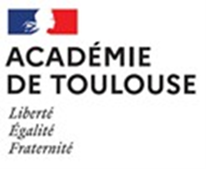 Compte rendu pour l’entretien professionnel des AESHDate de l’entretien professionnel :				Supérieur fonctionnel :					Supérieur hiérarchique :				1 - Description du poste occupé par l’agent- Structure :- Intitulé du poste :- Date d’affectation :- Quotité d’affectation :- Missions du poste : accompagnement collectif, individuel et/ou mutualisé (rayer la mention inutile)2 - Évaluation de la période écoulée2.1 Rappel des missions confiées à l’agent (indiquer si des démarches ou moyens spécifiques ont été mis en œuvre pour les réaliser)2.2 Événements survenus au cours de la période écoulée ayant entraîné un impact sur l’activité (nouvelles orientations, réorganisations, nouvelles méthodes, nouveaux outils, etc.)3 - Valeur professionnelle et manière de servir de l’agent3.1 Critères d’appréciation (annexe de l’arrêté du 27 juin 2014)3.2 Appréciation générale sur la valeur professionnelle, la manière de servir et la réalisation des objectifsAppréciation finale :				4 - Acquis de l’expérience professionnelle5 - Évolutions des missions envisagées pour la nouvelle périodeNouvelles missions attendues :Formations envisagées pour améliorer l’adaptation au poste de travail :6 - Perspectives d’évolution professionnelleEvolution des activités :Evolution professionnelleFormations souhaitées par l’agent7 - Signature du supérieur hiérarchique directDate de transmission du compte rendu :Nom, qualité et signature du responsable hiérarchique :8 - Observations de l’agent sur son évaluation (sur l’entretien, le compte rendu et sur les perspectives de mobilitéLa date et la signature ont pour seul objet de témoigner de la tenue de l’entretienModalités de recours :- Recours spécifique (article 9 du décret n° 2014-724 du 27 juin 2014)L’agent peut saisir l’autorité hiérarchique d’une demande de révision de son compte rendu d’entretien professionnel. Ce recours hiérarchique doit être exercé dans le délai de quinze jours francs suivant la notification du compte rendu d’entretien professionnel.La réponse de l’autorité hiérarchique doit être notifiée dans un délai de quinze jours francs à compter de la date de réception de la demande de révision du compte rendu de l’entretien professionnel.À compter de la date de la notification de cette réponse l’agent peut saisir la commission consultative paritaire dans un délai d'un mois. Le recours hiérarchique est le préalable obligatoire à la saisine de la commission consultative paritaire.- Recours de droit communL’agent qui souhaite contester son compte rendu d’entretien professionnel peut exercer un recours de droit commun devant le juge administratif dans les deux mois suivant la notification du compte rendu de l’entretien professionnel, sans exercer de recours gracieux ou hiérarchique ou après avoir exercé un recours administratif de droit commun (gracieux ou hiérarchique).Il peut enfin saisir le juge administratif à l’issue de la procédure spécifique définie par l’article 9 précité.Le délai de recours contentieux, suspendu durant cette procédure, repart à compter de la notification de la décision finale de l’administration faisant suite à l’avis rendu par la commission consultative paritaire.Agent :Nom :Prénom :Date de naissance :Adresse mail professionnelle :Adresse mail personnelle (à défaut)Compétences professionnelles et technicitéCompétences professionnelles et technicitéCompétences professionnelles et technicitéCompétences professionnelles et technicitéCompétences professionnelles et technicitéA acquérirA développerMaîtriseExpertmaîtrise technique de l'accompagnement d'élèves en situation de handicapimplication dans l'actualisation de ses connaissances professionnelles, volonté de s'informer et de se formerconnaissance de l'environnement professionnel et capacité à s'y situercapacité d'anticipation et d'innovationcapacité d'analyse, de synthèse et de résolution des problèmesqualités d'expression écritequalités d'expression oraleContribution à l’activité du serviceContribution à l’activité du serviceContribution à l’activité du serviceContribution à l’activité du serviceContribution à l’activité du serviceA acquérirA développerMaîtriseExpertcapacité à partager l'information, à transférer les connaissances et à rendre comptedynamisme et capacité à réagirsens des responsabilitéscapacité de travailcapacité à s'investir dans des projetssens du service public et conscience professionnellecapacité à respecter l'organisation collective du travailrigueur et efficacité (fiabilité et qualité du travail effectué, respect des délais, des normes et des procédures, sens de l'organisation, sens de la méthode, attention portée à la qualité du service rendu)contribution au respect des règles d'hygiène et de sécuritéCompétences professionnelles et relationnellesCompétences professionnelles et relationnellesCompétences professionnelles et relationnellesCompétences professionnelles et relationnellesCompétences professionnelles et relationnellesA acquérirA développerMaîtriseExpertautonomie, discernement et sens des initiatives dans l'exercice de ses attributionscapacité d'adaptationcapacité à travailler en équipeaptitudes relationnelles (avec le public et dans l'environnement professionnel), notamment maîtrise de soiÀ acquérirÀ développerMaitriseExpertCompétences professionnelles et technicitéContribution à l’activité du serviceCapacités professionnelles et relationnellesSignature de l’autorité hiérarchiqueDate :Nom, qualité et signature de l’autorité hiérarchique :Signature de l’agentDate :Signature :